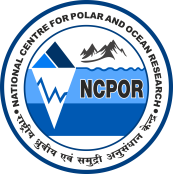 National Centre for Polar & Ocean Research(Ministry of Earth Sciences, Government of India)Headland Sada, Vasco-da-Gama, Goa 403 804Application of Medical DoctorI hereby declare that the particulars furnished above are true and correct to the best of my knowledge and belief. If any of the particulars furnished by me are found to be incorrect or suppressed, my candidature is liable to be rejected at any stage during or after selection process.  I have read the advertisement and ready to accept all the terms and conditions for the post..Place.......................................                             Signature of the Candidate..............................       Date........................................                             Name.………………………..........................Sr. NoParticularsDetailsDetailsDetails1. Position applied for2.Name (in Block letters)3. Father's Name4.Date of Birth5.Nationality6.Present Address7.Permanent Address8.Contact Details : Contact Details : Contact Details : Contact Details : Phone No.Alternate No.Official No.Email ID 9.Education Qualification: Education Qualification: Education Qualification: Education Qualification: Educational qualificationYear of qualifyingMarksInstitution a.10th b.12th c.MBBS d.MD/MS e. DNB10.Any other information relevant :Any other information relevant :Any other information relevant :Any other information relevant :Experience Post Award of MBBS Degree (Minimum Two years essential)Experience Post Award of MBBS Degree (Minimum Two years essential)Experience Post Award of MBBS Degree (Minimum Two years essential)Experience Post Award of MBBS Degree (Minimum Two years essential)Experience Post Award of MBBS Degree (Minimum Two years essential)Experience Post Award of MBBS Degree (Minimum Two years essential)Sr.NoFrom DateTo DateInstitutionSalaryTotal Experience (months)1.Years & Month2.